Our focus this termOur topics this term are ‘Look Up!’ and ‘All things bright and beautiful’. The children will be learning all about what we see when we look up! Our fabulous five books for ‘Look Up’ topic will be The Blue Balloon, Whatever Next, Blown Away, Amelia Earhart and Look Up! The children will be learning all about animals that live in our wonderful world and Our Fabulous five books for ‘All Things bright and beautiful’ are Farmyard Hullaballoo, Commotion in the Ocean, Rumble on the Jungle, Dear Zoo and Jane Goodall.EasterDuring the 2 weeks leading up to Easter our literacy and numeracy will be based around Easter! We will be learning all about Lent and the Easter story, making Easter cards and decorating Easter Eggs!  We will read the story ‘If I were the Easter bunny’	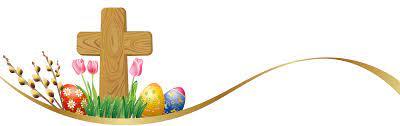 Religious Education - Talking to God Our Talking to God topics this term are - Celebrating, Gathering and Growing.  We will be learning to say our daily prayers, reading stories from the bible, learning about things that Jesus did.Maths In Maths we will be focusing on numbers 1-5 and counting up to 10 by rote.  We will also be focusing on a shape, colour and number each week to help us to recall and remember colours, shapes and numbers.  We will also have a position word of the week to help the children develop a sense of where things are such as on, under, next to… We will continue to learn about pattern, sequencing and comparison to develop spatial reasoning and understanding of Maths problems.Phonics  This year we will be following the Little Wandle phonic scheme. In nursery we follow Little Wandle ‘Foundations for Phonics’The most important aspects of Foundations for Phonics to develop in the nursery are:• sharing high-quality stories and poems with children (Fabulous Five books each half term)• learning a range of nursery rhymes and action rhymes (rhyme of the week)• activities that develop focused listening and attention, including oral blending e.g. c-a-t cat (introducing listening to sounds cccc for cat)• focus and attention to high-quality language with children (developing new language each day through high quality talk time, playtime, story and rhyme time).https://www.littlewandlelettersandsounds.org.uk/resources/for-parents/Little People Big Dreams To develop the children’s Understanding the world and awareness of History, Science and Geography we will be learning about Amelia Earhart and Jane Goodall. The children will develop a sense of the past and present and where in the world things happen. We will also be celebrating Chinese New Year and Valentine’s day!Our weekly newsletters will give you details of our focus each week so you can support your child’s learning at home. Please continue to share WOW books with us. We love to see what the children are achieving and doing outside of school. We are looking forward to a wonderful term and we welcome all of our new starters to nursery. Please speak to any of the Nursery team with any questions you may have.